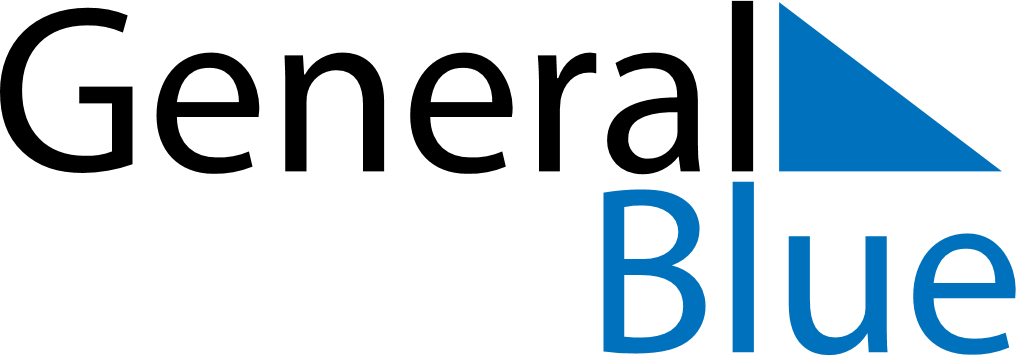 2118 2118 2118 2118 2118 2118 2118 OCTOBERSundayMondayTuesdayWednesdayThursdayFridaySaturdayOCTOBER1OCTOBER2345678OCTOBER9101112131415OCTOBER16171819202122OCTOBER23242526272829OCTOBER3031MY NOTES